АДМИНИСТРАЦИЯ МУНИЦИПАЛЬНОГО ОБРАЗОВАНИЯ«МОНАСТЫРЩИНСКИЙ РАЙОН» СМОЛЕНСКОЙ ОБЛАСТИП О С Т А Н О В Л Е Н И Еот 08.02.2016 № 0021 В соответствии со статьей 11 Федерального закона от 25 декабря 2008 года N 273-ФЗ «О противодействии коррупции»1.Утвердить прилагаемый Порядок уведомления представителя нанимателя муниципальными служащими. замещающими должности муниципальной службы в Администрации муниципального образования «Монастырщинский район» Смоленской области, о возникшем конфликте интересов или о возможности его возникновения.2. Старшему менеджеру Администрации муниципального образования «Монастырщинский район» Смоленской области Барановской А.Н. ознакомить под роспись муниципальных служащих, замещающих должности муниципальной службы в Администрации муниципального образования «Монастырщинский район» Смоленской области, с настоящим постановлением.3. Разместить настоящее постановление на официальном сайте Администрации муниципального образования «Монастырщинский район» Смоленской области.Глава Администрации муниципального образования «Монастырщинский район»Смоленской области                                                                                          В.Б. Титов                                                                                         УТВЕРЖДЕНПостановлением Администрации муниципального образования «Монастырщинский район» Смоленской области                                                                                                        от ________________ № _________Порядокуведомления представителя нанимателя муниципальными служащими, замещающими должности муниципальной службы в Администрации муниципального образования «Монастырщинский район» Смоленской области, о возникшем конфликте интересов или о возможности его возникновения1. Настоящий Порядок определяет правила уведомления муниципальными служащими, замещающими должности в Администрации муниципального образования «Монастырщинский район» Смоленской области (далее - муниципальные служащие), о возникшем конфликте интересов или о возможности его возникновения.2. Информирование представителя нанимателя о возникновении личной заинтересованности, которая приводит или может привести к конфликту интересов, осуществляется путем подачи в кадровую службу Администрации муниципального образования «Монастырщинский район» Смоленской области уведомления по форме согласно приложению 1 к настоящему Порядку.3. Уведомление регистрируется главным специалистом по оргработе, муниципальной службе и кадрам Администрации муниципального образования «Монастырщинский район» Смоленской области в журнале регистрации уведомлений о возникновении личной заинтересованности  муниципального служащего, которая приводит или может привести к конфликту интересов (далее - журнал регистрации), в день его поступления.Листы журнала регистрации должны быть пронумерованы, прошиты и заверены печатью Администрации муниципального образования «Монастырщинский район» Смоленской области.Журнал регистрации хранится в Администрации муниципального образования «Монастырщинский район» Смоленской области в течение 5 лет со дня регистрации в нем последнего уведомления.4. После регистрации уведомления главный специалист по оргработе, муниципальной службе и кадрам Администрации муниципального образования «Монастырщинский район» Смоленской области выдает муниципальному служащему под расписку две копии уведомления с отметкой: «Уведомление зарегистрировано», с указанием даты и номера регистрации, фамилии, инициалов и должности лица, зарегистрировавшего уведомление.Одна копия уведомления хранится у муниципального служащего, другую копию уведомления муниципальный служащий обязан представить своему непосредственному руководителю для сведения.Отказ в принятии и регистрации уведомления, а также в выдаче копий уведомления с отметкой о регистрации не допускается.5. Зарегистрированное уведомление передается для рассмотрения представителю нанимателя в день его регистрации.6. Представитель нанимателя в течение двух рабочих дней со дня получения уведомления принимает меры по предотвращению или урегулированию конфликта интересов.УВЕДОМЛЕНИЕВ  соответствии со статьей 11 Федерального закона от 25  декабря 2008  года № 273-ФЗ «О противодействии коррупции» сообщаю следующее:1)____________________________________________________________________________________________________________________________________________;(описание ситуации, при которой личная заинтересованность влияет или можетповлиять на надлежащее, объективное и беспристрастное исполнение служебныхобязанностей)2)____________________________________________________________________________________________________________________________________________;(признаки личной заинтересованности)3)____________________________________________________________________________________________________________________________________________;(описание служебных обязанностей, на исполнение которых может негативноповлиять либо негативно влияет личная заинтересованность)4)____________________________________________________________________________________________________________________________________________.(предлагаемые меры, которые могли бы предотвратить возможность возникновения конфликта интересов или урегулировать возникший конфликт интересов)«___» __________ 20__ года      ____________   _____________________________                                                           (подпись)                             (инициалы, фамилия)Уведомление зарегистрировано «___» __________20__года № _________________________________________________________________________________                                     (подпись, Ф.И.О., должность лица, принявшего уведомление)Об утверждении Порядка уведомления представителя нанимателя муниципальными служащими, замещающими должности муниципальной службы в Администрации муниципального образования «Монастырщинский район» Смоленской области, о возникшем конфликте интересов или о возможности его возникновенияПриложение 1к Порядку уведомления представителя нанимателя муниципальными служащими, замещающими должности муниципальной службы в Администрации муниципального образования «Монастырщинский район» Смоленской области, о возникшем конфликте интересов или о возможности его возникновенияФорма Главе Администрации муниципального образования «Монастырщинский район»Смоленской области ___________________________                                                                       (инициалы, фамилия)                                                                  ___________________________                                                                                        (Ф.И.О., должность муниципального служащего)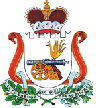 